一、寫出下列圖片中的食物名稱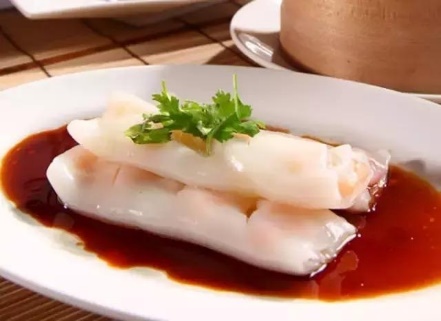 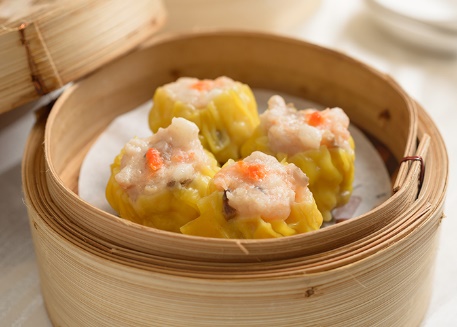 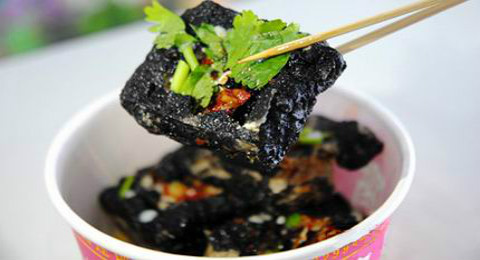 1.___________________       2. ___________________    3. _________________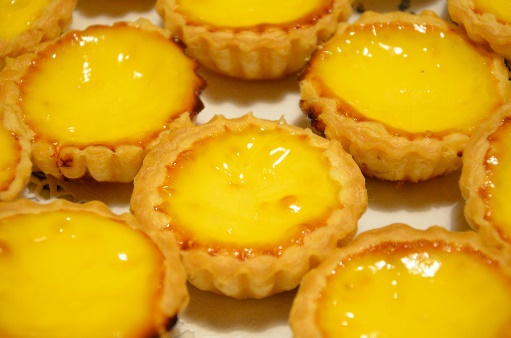 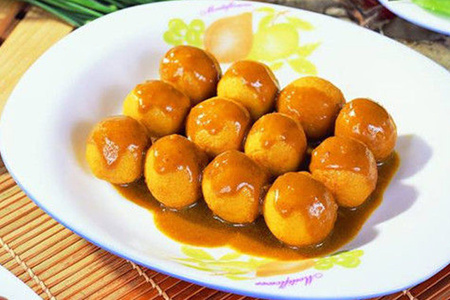 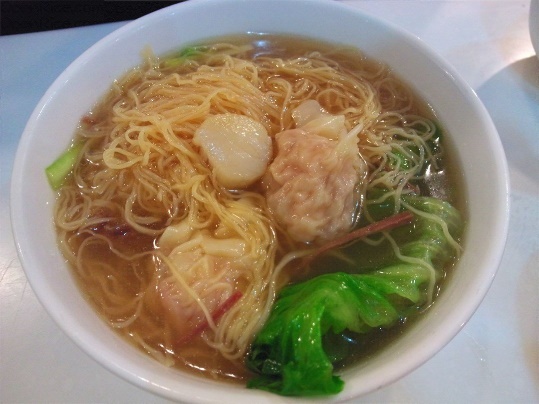 4. __________________        5. __________________       6. ______________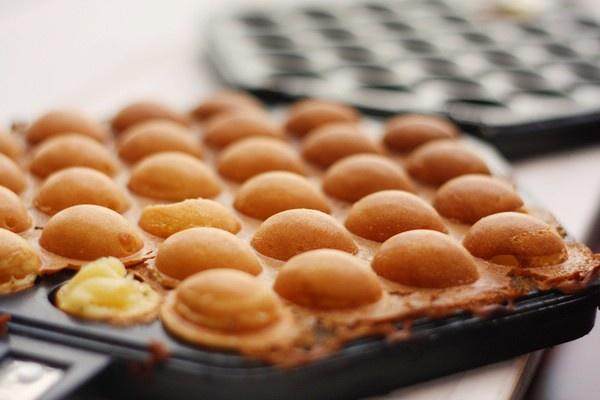 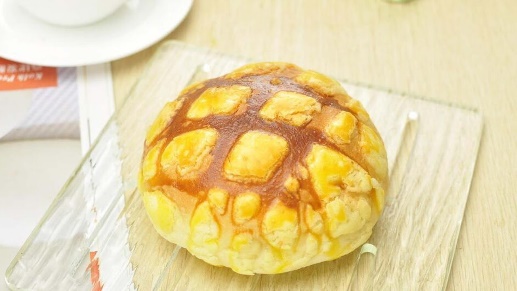 7. __________________         8. __________________